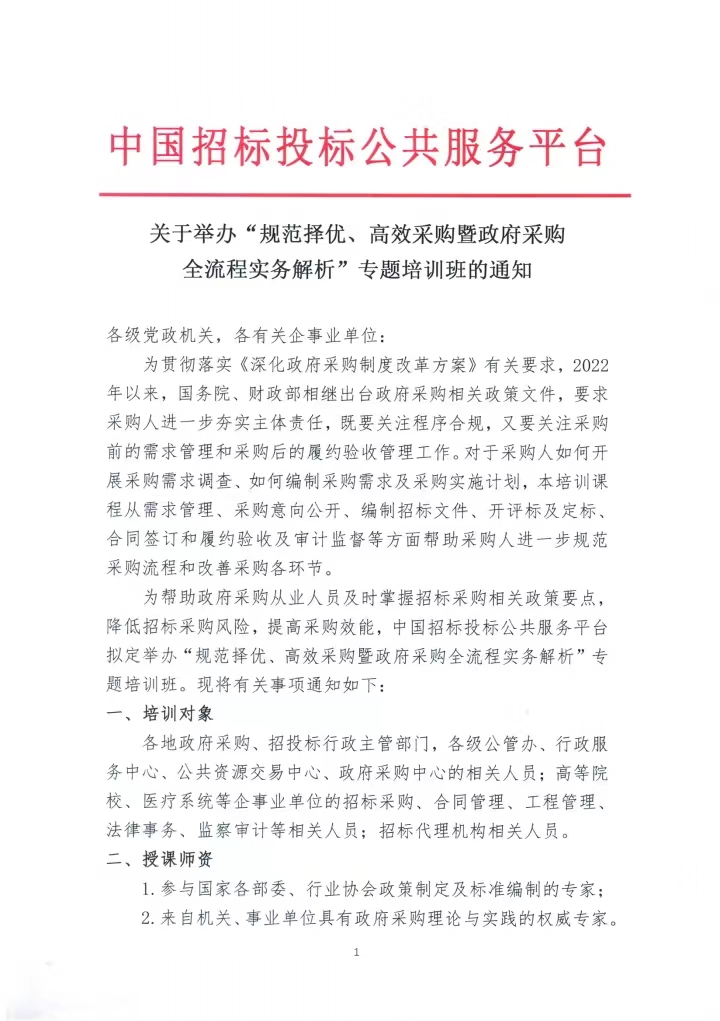 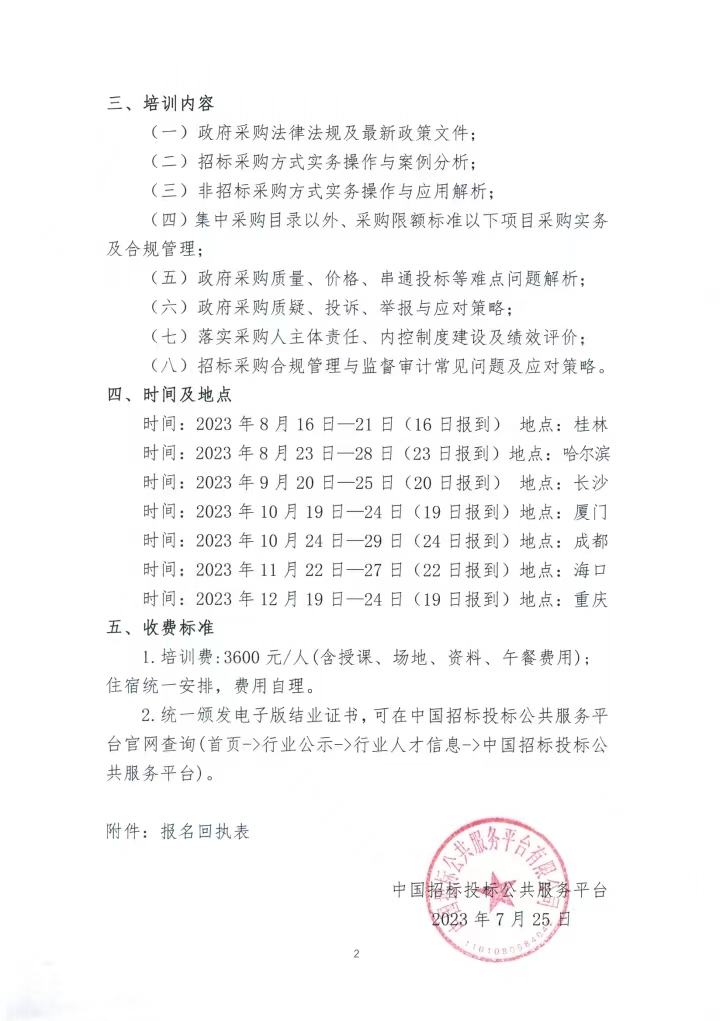 附件：“政府采购全流程实务解析与风险管控”专题培训班报名回执表备注：1.此表可复制，汇总名单后发送至会务组；      2.以上课题可提供企业内训并提供企业制度优化咨询服务；报名负责人：聂红军 主任18211071700（微信）   电  话：13141289128        邮    箱：zqgphwz@126.com  qq咨询：3177524020        网    址：http://www.zqgpchina.cn*单位名称通讯地址邮 编*联系人*职 务*手 机*电 话*传 真*E-mail*姓 名*性 别*部 门*职 务*电 话*手  机*手  机*发票要求□增值税普通发票 （电子） □增值税普通发票 （纸质）   □增值税专用发票□增值税普通发票 （电子） □增值税普通发票 （纸质）   □增值税专用发票□增值税普通发票 （电子） □增值税普通发票 （纸质）   □增值税专用发票□增值税普通发票 （电子） □增值税普通发票 （纸质）   □增值税专用发票□增值税普通发票 （电子） □增值税普通发票 （纸质）   □增值税专用发票□增值税普通发票 （电子） □增值税普通发票 （纸质）   □增值税专用发票*发票信息普票填写1-2 专票填写1-4开票单位：纳税人识别号：地址、电话：开户行、账号： 开票单位：纳税人识别号：地址、电话：开户行、账号： 开票单位：纳税人识别号：地址、电话：开户行、账号： 开票单位：纳税人识别号：地址、电话：开户行、账号： 开票单位：纳税人识别号：地址、电话：开户行、账号： 开票单位：纳税人识别号：地址、电话：开户行、账号： *住宿安排□单住  □合住  □自行□单住  □合住  □自行□单住  □合住  □自行*参会地点*参会地点汇款账户名  称：北京众招智采管理咨询有限公司银行账号：0200 2118 0920 0025 332开户行：中国工商银行股份有限公司北京天坛东路支行名  称：北京众招智采管理咨询有限公司银行账号：0200 2118 0920 0025 332开户行：中国工商银行股份有限公司北京天坛东路支行名  称：北京众招智采管理咨询有限公司银行账号：0200 2118 0920 0025 332开户行：中国工商银行股份有限公司北京天坛东路支行名  称：北京众招智采管理咨询有限公司银行账号：0200 2118 0920 0025 332开户行：中国工商银行股份有限公司北京天坛东路支行名  称：北京众招智采管理咨询有限公司银行账号：0200 2118 0920 0025 332开户行：中国工商银行股份有限公司北京天坛东路支行名  称：北京众招智采管理咨询有限公司银行账号：0200 2118 0920 0025 332开户行：中国工商银行股份有限公司北京天坛东路支行